手机端线上参学教程1.从手机登陆“学习通APP”账号。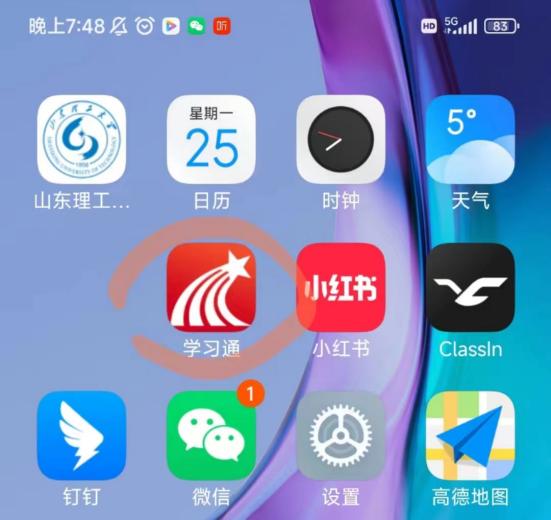 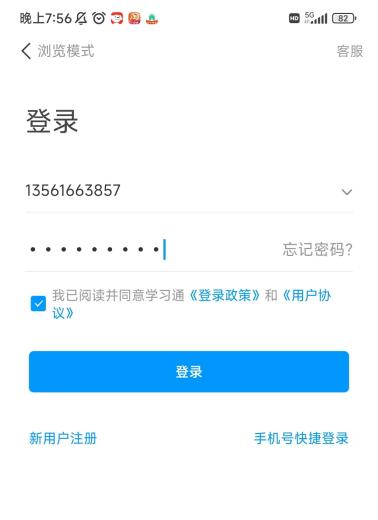 2.进入账号后，点击右上角“邀请码”，弹出“扫一扫”。扫下面的二维码，加入课程，点击“打开该课程”，进入课程。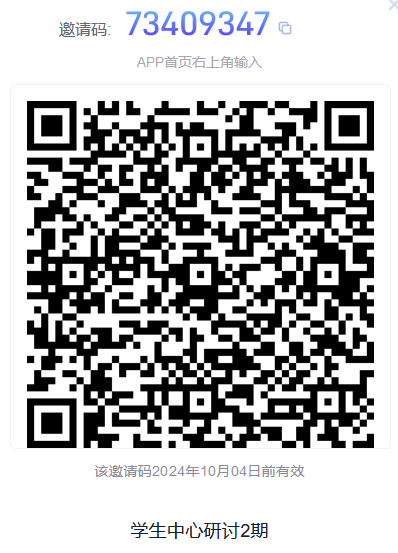 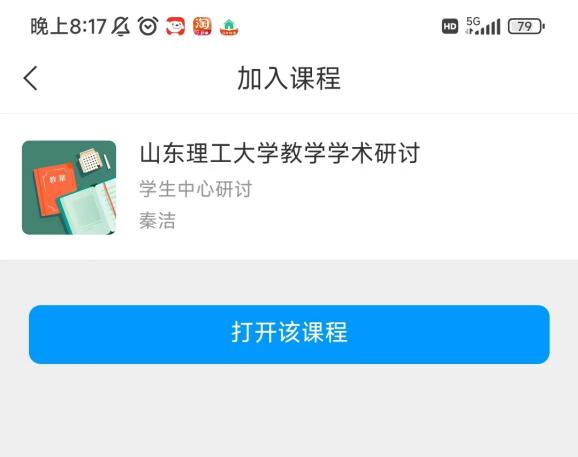 3.进入课程后，点击“章节”进行学习。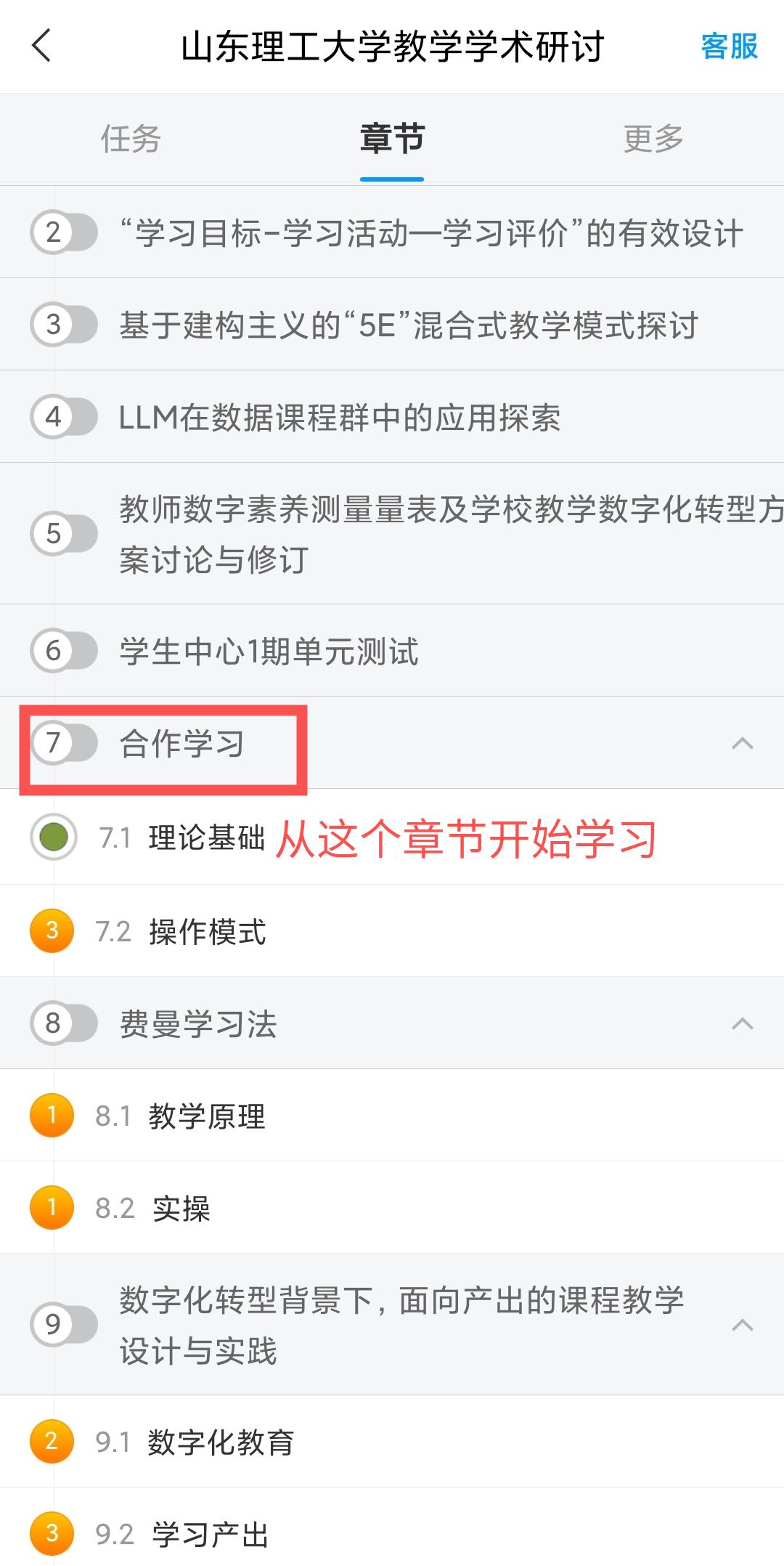 4.点击更多，可以查看“学习记录”等内容。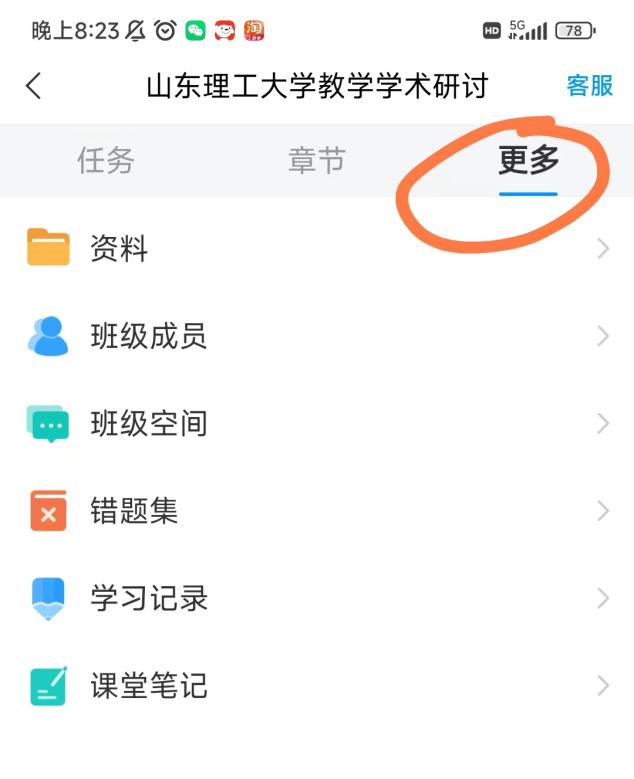 电脑端线上参学教程1.网址登录https://passport2.chaoxing.com/login?fid=&newversion=true&refer=https://i.chaoxing.com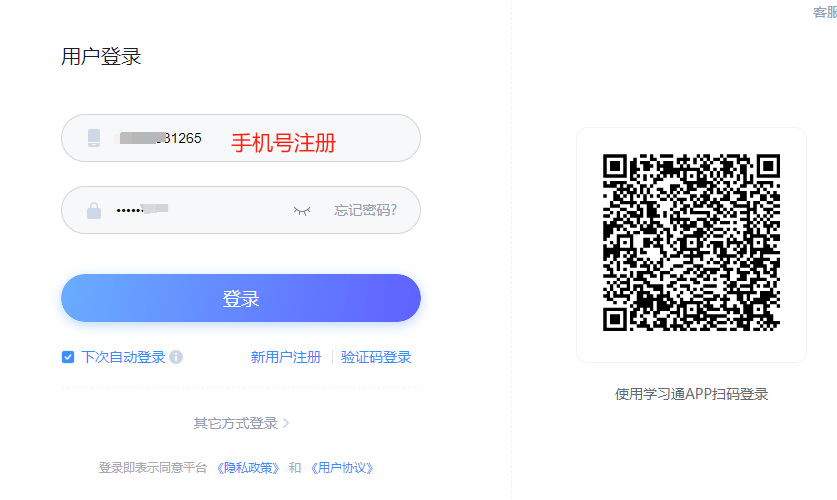 2.登录成功后，页面右上角，点击“输入邀请码”，输入本期研讨课程邀请码73409347，加入课程《山东理工大学教学学术研讨》课程。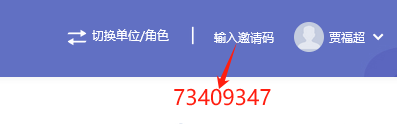 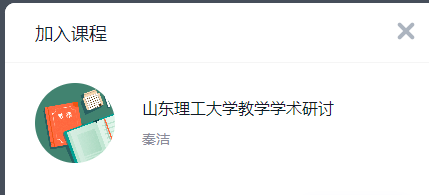 3.依据下图提示进行线上学习，欢迎老师们在讨论区进行线上交流。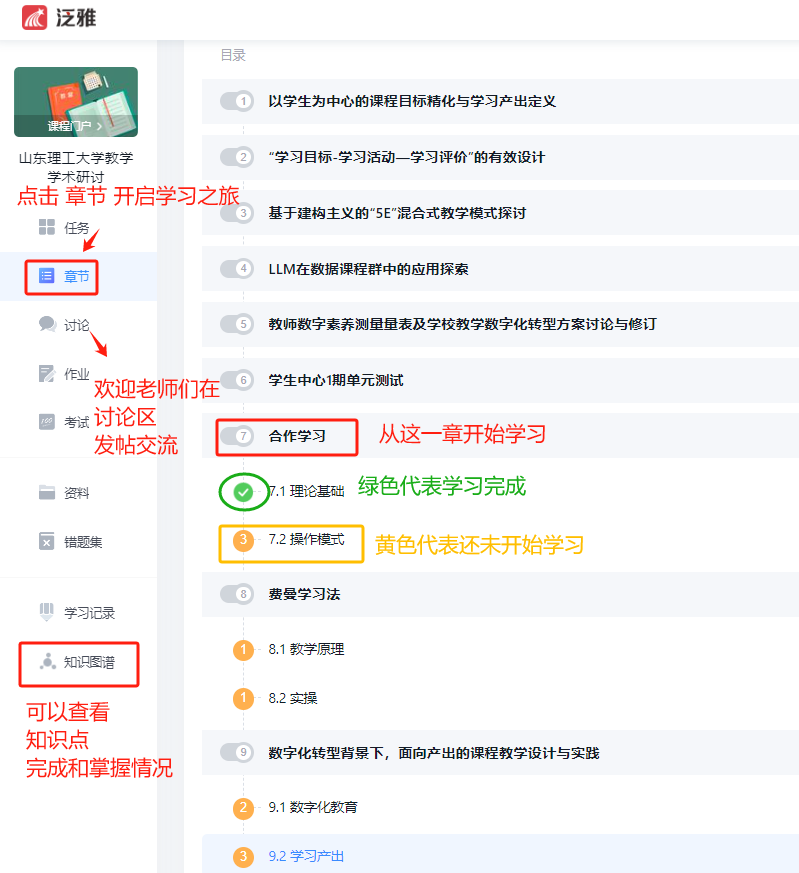 4.请线上参学的老师们2024.4.21日前完成线上学习及单元测试。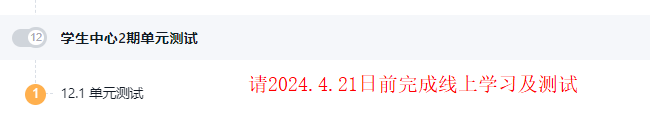 5.本期研讨内容，为老师们建设了知识图谱（只能网页端使用）。